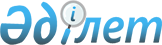 Қазақстан Республикасы Қаржы министрлiгі Қаржылық бақылау және мемлекеттiк сатып алу комитетiнiң кейбiр мәселелерiҚазақстан Республикасы Үкіметінің 2004 жылғы 29 қазандағы N 1134 қаулысы. Қаулының 1, 2, 3-тармақтарын және 4-тармақтың 3), 4) тармақшаларын қоспағанда күші жойылды - Қазақстан Республикасы Үкіметінің 2008 жылғы 24 сәуірдегі N 387 қаулысымен

      Қолданушылардың назарына! 

      Қазақстан Республикасы Үкіметінің 2004 жылғы 29 қазандағы N 1134 Қаулысының 1, 2, 3-тармақтарын және 4-тармақтың 3), 4) тармақшаларын қоспағанда күші жойылды - Қазақстан Республикасы Үкіметінің 2008.04.24. N 387 (қолданысқа енгізілу тәртібін 10-тармақтан қараңыз) Қаулысымен.       "Қазақстан Республикасының Yкiметі туралы" Қазақстан Республикасының 1995 жылғы 18 желтоқсандағы Конституциялық заңының 24-бабына және Қазақстан Республикасы Президентiнiң "Қазақстан Республикасының мемлекеттік басқару жүйесiн одан әрi жетiлдiру жөнiндегi шаралар туралы" 2004 жылғы 29 қыркүйектегi N 1449 Жарлығына сәйкес Қазақстан Республикасының Үкiметi ҚАУЛЫ ЕТЕДI: 

      1. Қазақстан Республикасы Қаржы министрлiгiнiң Қаржы бақылау Кoмитеті таратылсын. 

      2. Қайта ұйымдастырылатын Қазақстан Республикасы Мемлекеттiк сатып алу жөнiндегi агенттігінің мүлкiн бере отырып, Қазақстан Республикасы Қаржы министрлiгiнiң Қаржылық бақылау және мемлекеттiк сатып алу комитетi құрылсын. 

      3. Қазақстан Республикасы Қаржы министрлiгі Қаржы бақылау комитетiнiң аумақтық органдары - мемлекеттiк мекемелерi Қазақстан Республикасы Қаржы министрлiгi Қаржылық бақылау және мемлекеттiк сатып алу комитетiнiң аумақтық органдары - мемлекеттік мекемелерi болып қайта ұйымдастырылсын. 

      4. Қоса берiлiп отырған: 

      1) (күші жойылды - Қазақстан Республикасы Үкіметінің 2008.04.24 N 387 (қолданысқа енгізілу тәртібін 10-тармақтан қараңыз) Қаулысымен) 

      2) (күші жойылды - Қазақстан Республикасы Үкіметінің 2008.04.24 N 387 (қолданысқа енгізілу тәртібін 10-тармақтан қараңыз) Қаулысымен) 

      3) (алынып тасталды - ҚР Үкіметінің 2009.03.20. N 374 Қаулысымен).        

      4) Қазақстан Республикасы Қаржы министрлігі Қаржылық бақылау және мемлекеттiк сатып алу комитетiнiң қарамағындағы ұйымдардың тiзбесi бекiтiлсiн. 

      5.-7. (5-7-тармақтарының күші жойылды - Қазақстан Республикасы Үкіметінің 2008.04.24 N 387 (қолданысқа енгізілу тәртібін 10-тармақтан қараңыз) Қаулысымен. 

       

      8. Осы қаулы қол қойылған күнiнен бастап күшіне енедi.       Қазақстан Республикасының 

      Премьер-Министрі Қазақстан Республикасы  

Үкiметiнiң        

2004 жылғы 29 қазандағы 

N 1134 қаулысымен    

бекiтiлген        

Қазақстан Республикасы Қаржы министрлiгiнiң 

Қаржылық бақылау және мемлекеттiк сатып алу 

комитетi туралы ереже       Ескерту. Ереженің күші жойылды - Қазақстан Республикасы Үкіметінің 2008.04.24 N 387 (қолданысқа енгізілу тәртібін 10-тармақтан қараңыз) Қаулысымен. Қазақстан Республикасы  

Үкiметiнiң        

2004 жылғы 29 қазандағы 

N 1134 қаулысымен    

бекiтiлген        

Қазақстан Республикасы Қаржы министрлiгі 

Қаржылық бақылау және мемлекеттік сатып алу 

комитетiнің құрылымы       Ескерту. Құрылымның күші жойылды - Қазақстан Республикасы Үкіметінің 2008.04.24 N 387 (қолданысқа енгізілу тәртібін 10-тармақтан қараңыз) Қаулысымен. Қазақстан Республикасы  

Үкiметiнiң        

2004 жылғы 29 қазандағы 

N 1134 қаулысымен    

бекiтiлген        

Қазақстан Республикасы Қаржы министрлiгінiң 

Қаржылық бақылау және мемлекеттік сатып алу 

комитетi аумақтық бөлiмшелерi - мемлекеттiк 

мекемелерiнiң тiзбесi       Ескерту. Тізбе алынып тасталды - ҚР Үкіметінің 2009.03.20. N 374 Қаулысымен. Қазақстан Республикасы  

Үкiметiнiң        

2004 жылғы 29 қазандағы 

N 1134 қаулысымен    

бекiтiлген        

Қазақстан Республикасы Қаржы министрлiгі 

Қаржылық бақылау және мемлекеттік сатып алу 

комитетiнің қарамағындағы ұйымдардың тiзбесi       "Электрондық коммерция орталығы"    республикалық мемлекеттік 

                                          қазыналық кәсіпорны Қазақстан Республикасы  

Үкiметiнiң        

2004 жылғы 29 қазандағы 

N 1134 қаулысымен    

бекiтiлген        

Қазақстан Республикасы Үкiметiнiң күшi 

жойылған кейбiр шешімдерінің тiзбесi 

       Ескерту. Тізбенің күші жойылды - Қазақстан Республикасы Үкіметінің 2008.04.24 N 387 (қолданысқа енгізілу тәртібін 10-тармақтан қараңыз) Қаулысымен. 
					© 2012. Қазақстан Республикасы Әділет министрлігінің «Қазақстан Республикасының Заңнама және құқықтық ақпарат институты» ШЖҚ РМК
				